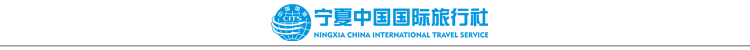 红军长征景区+野荷谷+六盘山森林公园超值二日游行程单行程安排费用说明其他说明产品编号nx1658381651X3出发地银川市目的地固原市行程天数2去程交通无返程交通无参考航班无无无无无产品亮点清凉六盘清凉六盘清凉六盘清凉六盘清凉六盘D1D1行程详情银川-六盘山森林公园-冶家村早餐后赴【六盘山国际森林公园】（景区小交通40/人、必须产生）六盘山国家森林公园位于西安、银川、兰州市所形成的三角中心地带，地处宁夏南部，横跨宁夏泾源、隆德、原州区两县一区，总面积6.78 万公顷，主峰米岗山海拔2942 米。六盘山横亘于宁夏南部，山势巍峨险峻，山路盘旋曲折。春则山花烂漫，夏则碧海春波，秋则浓翠荡漾，冬则银装素裹，气象万千，风景别致。雄伟而峻秀，壮阔而明丽，有宁夏的西双版纳、黄土高原的绿色明珠之美誉。野生动植物资源富集，水源涵养效益明显，著名的泾河从这里蜿蜓流出，穿秦过豫，江归苍海。森林覆盖率72.8%，是宁夏最大的天然次生林区，也是宁夏动植物和水资源最富集的森林湿地。六盘山是中国工农红军长征翻越的最后一座大山，这座记录了中国革命丰功伟绩的历史名山，已被建设成为科研、教学、旅游避暑之胜地。【小南川】曲径幽深，碧峰对峙，茂林修竹，流泉飞瀑，在这里畅游，不但可以游山玩水，品味绿色，而且可以尽情享受回归大自然的情趣。【植物园】集六盘山植物物种之大成，是人们追寻森林奥秘的好去处。【凉殿峡】有着深厚的历史积淀，一代天骄成吉思汗和他的孙子忽必烈都曾在此间避暑休养，用餐早餐：X     午餐：X     晚餐：1碗面   住宿泾源农家乐D2D2行程详情野荷谷-红军长征景区【红军长征纪念亭】（游览2小时）了解红军革命历史六盘山魏魏高耸，红军长征纪念亭屹立山巅。历史在这里凝固，她目睹着过去，也关注着未来。六盘山还是毛泽东率领中国工农红军翻越的最后一座大山，从此中国革命走上坦途。用餐早餐：√     午餐：√     晚餐：X   住宿无费用包含1.交通：当地旅游巴士。 1.交通：当地旅游巴士。 1.交通：当地旅游巴士。 费用不包含1.单间差。1.单间差。1.单间差。预订须知1.参团说明温馨提示1. 出行需携带有效身份证原件；退改规则旅游者在行程开始前30日以内提出解除合同或者按照本合同第十二条第2款约定由出境社在行程开始前解除合同的，按下列标准扣除必要的费用：